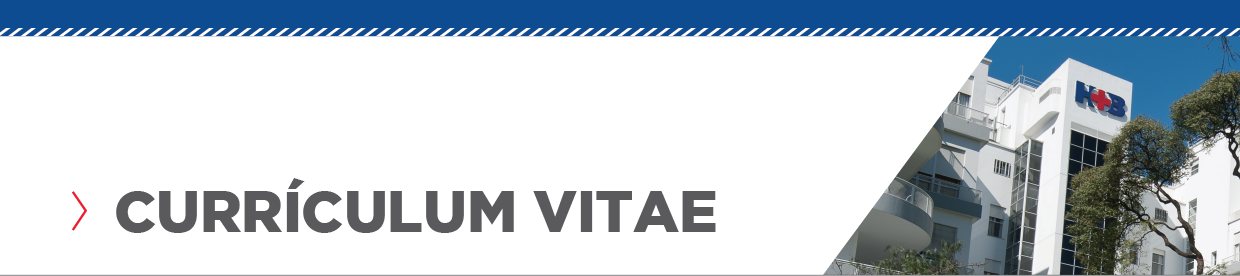 Nombre y apellido: Leandro FassolaEspecialidad: Diagnóstico por ImágenesNúmero de matrícula del médico: MN 133673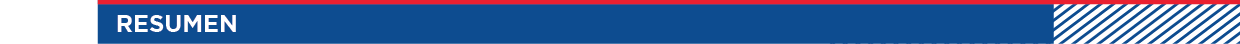 Postgrado: 	Residencia en Diagnóstico por Imágenes. Hospital Británico de Buenos Aires. junio 2010 - Mayo 2014.Especialista en Diagnóstico por Imágenes. Sociedad Argentina de Radiología (SAR). 2014.Especialista en Diagnóstico por Imágenes. Universidad de Buenos Aires (2016)Estudios universitarios:            Título: Médico Facultad de Medicina - Universidad de Buenos Aires (UBA)Año de Egreso: 2010Diploma de Honor.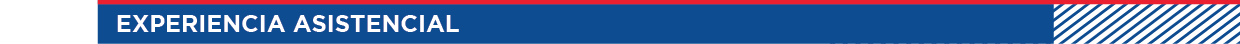 Jefe de Unidad de Radiología. Hospital de Rehabilitación Respiratoria María Ferrer. Junio de 2018 al presente.Médico radiólogo del Grupo de estudio de Enfermedades Intersticiales Pulmonares Difusas (EPID) Hospital de Rehabilitación Respiratoria María Ferrer. 2015 al presente.Médico de planta ecografista. Hospital Británico de Bs As. 2014 al presente.Médico de TC y PET-TC. Centro de Diagnóstico por Imágenes Imaxe. 2014-2018.Médico residente en Diagnóstico por Imágenes. Hospital Británico de Bs. As. 2010-2014.Médico ecografista. Centro de diagnóstico TCba Salguero. 2012-2014.Médico ecografista. Centro Gallego de Bs As. 2012-2014.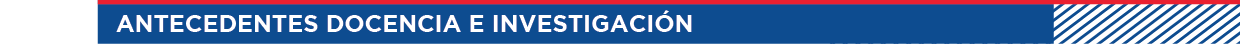 Curso de Postgrado de Organización y Administración Hospitalaria y de Servicios de Salud. SLASS. CABA. Modalidad presencial. Año 2019-2020.Curso epidemiologia y estadistica. Principios y prácticas. . Comité de investigación clínica. Departamento de docencia e investigación HIBA. Modalidad virtual 135 horas. Año 2018.Curso Internacional de Imágenes Torácicas. Centro Rossi. CABA, 13 de septiembre de 2019.Curso Internacional Interactivo de Imagenología Torácica. Universidad Católica de Chile. Santiago de Chile. Agosto 2017.Preceptorship imágenes en fibrosis pulmonar idiopatica. Centro de Diagnóstico Dr. Enrique Rossi. Buenos Aires, junio de 2016.Rotación en el servicio de Diagnóstico por Imágenes. Hospital de Pediatría “Prof. Dr. Juan P. Garrahan”. Marzo – mayo de 2013.Rotación en el Servicio de Radiología Torácica. Hospital Clínic, Barcelona, España. Octubre de 2013.Curso integrador de Neuro-radiología. Hospital Británico de Bs. As. Mayo – septiembre de 2012.Curso “Radiología del Tórax”. Hospital Británico de Bs. As. Octubre de 2011.PRESENTACIONES EN CONGRESOS Y JORNADASDisertante. “EPI asociada a Colagenopatías”. Congreso Argentino de Diagnóstico por Imágenes. Buenos Aires, agosto 2019.Disertante. “Presentación de Caso Clínico”. Curso Pre Congreso. 47° Congreso Argentino de Medicina Respiratoria. Rosario, noviembre 2019.Disertante. Preceptorship. “Manejo multidisciplinario avanzado Enfermedades Pulmonares Intersticiales”. Hospital de Rehabilitación Respiratoria María Ferrer. CABA. Años 2016 a 2019.“Artritis reumatoidea y enfermedad intersticial pulmonar”. 11° Congreso ALAT, México, junio 2018. Segundo lugar en trabajo libre de investigación.“Artritis Reumatoidea y Enfermedad Intersticial Pulmonar: características tomográficas y su  asociación con variables clínicas”. 45° Congreso Argentino de Medicina Respiratoria. Córdoba, octubre 2017.“Aplasia del arco posterior de la primera vértebra cervical”. Congreso Argentino de Radiología, septiembre de 2013.PUBLICACIONES“Comparative survival analysis between idiopathic pulmonary fibrosis and chronic hypersensitivity pneumonitis.” Alberti ML, Malet Ruiz JM, Fernández ME, Fassola L, Caro F, Roldán IB, Paulin F. Pulmonology. 2020 Jan-Feb.“Development of a Risk Indicator Score for the Identification of Interstitial Lung Disease in Patients With Rheumatoid Arthritis.” Paulin F, Doyle TJ, Mercado JF, Fassola L, Fernández M, Caro F, Alberti ML, Espíndola MEC, Buschiazzo E. Reumatol Clin. 2019.“Variables associated with functional improvement in patients with interstitial lung disease and myositis related antibodies: Results from a multicentric Latin American study”. Maria Laura Alberti, Veronica Wolff, Felipe Reyes, Ernesto Juarez Leon, V Leiva, Gabriel Carballo, Jorge Rojas Serrano, Mayra Mejía, Leandro Fassola, Fabian Caro, Matias Florenzano, Francisco Paulin. European Respiratory Journal 2019.“Multicentric Latin American study of 211 patients with Interstitial lung disease and myositis related antibodies.” Felipe Reyes, Veronica Wolff, Laura Alberti, Ernesto Juarez, Victor Leiva, Leandro Fassola, Mayra Mejia, Ivette Buendia, Fabian Caro, Jorge Rojas Serrano, Francisco Paulin, Matias Florenzano. European Respiratory Journal 2019.“Correlation between Lung and Joint Involvement in Patients with Rheumatoid Arthritis and Interstitial Lung Disease: A Cross-Sectional Study.” Paulin F, Mercado JF, Fernández ME, Caro FM, Alberti ML, Fassola LA. Rev Invest Clin. 2018.